본인은 입사지원과 관련하여 개인정보 제공에 동의하며, 위 지원서의 내용이 사실과 다를 경우 입사가 취소될 수도 있습니다. (□동의함  □동의하지않음)자생 입사지원서자생 입사지원서자생 입사지원서자생 입사지원서자생 입사지원서자생 입사지원서자생 입사지원서자생 입사지원서자생 입사지원서자생 입사지원서자생 입사지원서자생 입사지원서자생 입사지원서자생 입사지원서자생 입사지원서자생 입사지원서자생 입사지원서자생 입사지원서자생 입사지원서자생 입사지원서[인적사항][인적사항][인적사항][인적사항][인적사항][인적사항][인적사항][인적사항][인적사항][인적사항][인적사항][인적사항][인적사항][인적사항][인적사항][인적사항][인적사항][인적사항][인적사항][인적사항]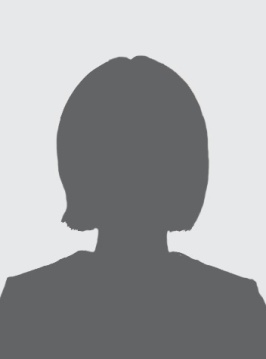 성    명성    명김자생김자생김자생김자생김자생김자생김자생김자생김자생김자생김자생김자생김자생김자생김자생김자생김자생김자생생년월일생년월일1990년 10월 10일1990년 10월 10일1990년 10월 10일1990년 10월 10일1990년 10월 10일1990년 10월 10일1990년 10월 10일1990년 10월 10일1990년 10월 10일1990년 10월 10일1990년 10월 10일1990년 10월 10일1990년 10월 10일1990년 10월 10일1990년 10월 10일1990년 10월 10일1990년 10월 10일1990년 10월 10일현 주 소현 주 소휴대전화휴대전화E-mailE-mail[기본사항][기본사항][기본사항][기본사항][기본사항][기본사항][기본사항][기본사항][기본사항][기본사항][기본사항][기본사항][기본사항][기본사항][기본사항][기본사항][기본사항][기본사항][기본사항][기본사항]지원분야 : 지원분야 : 지원분야 : 지원분야 : 지원분야 : 지원분야 : 지원분야 : 지원분야 : 지원분야 : 지원분야 : 지원분야 : 지원분야 : 지원분야 : 지원분야 : 지원분야 : 지원분야 : 지원분야 : 지원분야 : 지원분야 : 지원분야 : 희망 근무지 :희망 근무지 :희망 근무지 :희망 근무지 :희망 근무지 :희망 근무지 :희망 근무지 :희망 근무지 :희망 근무지 :희망 근무지 :희망 근무지 :희망 근무지 :희망 근무지 :희망 근무지 :희망 근무지 :희망 근무지 :희망 근무지 :희망 근무지 :희망 근무지 :희망 근무지 :[학력사항] (고교부터 기재)[학력사항] (고교부터 기재)[학력사항] (고교부터 기재)[학력사항] (고교부터 기재)[학력사항] (고교부터 기재)[학력사항] (고교부터 기재)[학력사항] (고교부터 기재)[학력사항] (고교부터 기재)[학력사항] (고교부터 기재)[학력사항] (고교부터 기재)[학력사항] (고교부터 기재)[학력사항] (고교부터 기재)[학력사항] (고교부터 기재)[학력사항] (고교부터 기재)[학력사항] (고교부터 기재)[학력사항] (고교부터 기재)[학력사항] (고교부터 기재)[학력사항] (고교부터 기재)[학력사항] (고교부터 기재)[학력사항] (고교부터 기재)입학입학입학입학졸업졸업졸업졸업졸업학교명 및 소재지 기재학교명 및 소재지 기재학교명 및 소재지 기재학교명 및 소재지 기재학교명 및 소재지 기재학교명 및 소재지 기재학교명 및 소재지 기재학교명 및 소재지 기재학교명 및 소재지 기재학교명 및 소재지 기재졸업구분1990년 3월1990년 3월1990년 3월1990년 3월1993년 2월1993년 2월1993년 2월1993년 2월1993년 2월자생고등학교 (소재지: 서울)자생고등학교 (소재지: 서울)자생고등학교 (소재지: 서울)자생고등학교 (소재지: 서울)자생고등학교 (소재지: 서울)자생고등학교 (소재지: 서울)자생고등학교 (소재지: 서울)자생고등학교 (소재지: 서울)자생고등학교 (소재지: 서울)자생고등학교 (소재지: 서울)졸업1993년 3월1993년 3월1993년 3월1993년 3월1997년 2월1997년 2월1997년 2월1997년 2월1997년 2월자생대학교 자생학과 (소재지: 수원)자생대학교 자생학과 (소재지: 수원)자생대학교 자생학과 (소재지: 수원)자생대학교 자생학과 (소재지: 수원)자생대학교 자생학과 (소재지: 수원)자생대학교 자생학과 (소재지: 수원)자생대학교 자생학과 (소재지: 수원)자생대학교 자생학과 (소재지: 수원)자생대학교 자생학과 (소재지: 수원)자생대학교 자생학과 (소재지: 수원)졸업1997년 3월1997년 3월1997년 3월1997년 3월자생대학교 자생학과 석사과정자생대학교 자생학과 석사과정자생대학교 자생학과 석사과정자생대학교 자생학과 석사과정자생대학교 자생학과 석사과정자생대학교 자생학과 석사과정자생대학교 자생학과 석사과정자생대학교 자생학과 석사과정자생대학교 자생학과 석사과정자생대학교 자생학과 석사과정재학[경력사항][경력사항][경력사항][경력사항][경력사항][경력사항][경력사항][경력사항][경력사항][경력사항][경력사항][경력사항][경력사항][경력사항][경력사항][경력사항][경력사항][경력사항][경력사항][경력사항]병원명/회사명병원명/회사명병원명/회사명병원명/회사명병원명/회사명병원명/회사명병원명/회사명근무기간근무기간근무기간근무기간근무기간근무기간근무기간근무부서근무부서근무부서근무부서근무부서근무부서[면허/자격사항][면허/자격사항][면허/자격사항][면허/자격사항][면허/자격사항][면허/자격사항][면허/자격사항][면허/자격사항][면허/자격사항][면허/자격사항][면허/자격사항][면허/자격사항][면허/자격사항][면허/자격사항][면허/자격사항][면허/자격사항][면허/자격사항][면허/자격사항][면허/자격사항][면허/자격사항]면허/자격명면허/자격명면허/자격명면허/자격명면허/자격명면허번호면허번호면허번호면허번호면허번호면허번호취득일취득일취득일취득일취득일취득일취득일발행처발행처[어학능력][어학능력][어학능력][어학능력][어학능력][어학능력][어학능력][어학능력][어학능력][어학능력][어학능력][어학능력][어학능력][어학능력][어학능력][어학능력][어학능력][어학능력][어학능력][어학능력]외국어외국어외국어외국어외국어외국어시험시험시험시험시험시험점수점수점수점수증빙 기관증빙 기관증빙 기관증빙 기관일본어일본어일본어일본어일본어일본어JLPTJLPTJLPTJLPTJLPTJLPT000점000점000점000점OO교육협회OO교육협회OO교육협회OO교육협회영어영어영어영어영어영어TOEICTOEICTOEICTOEICTOEICTOEIC000점000점000점000점OOO 어학시험OOO 어학시험OOO 어학시험OOO 어학시험[보훈대상여부][보훈대상여부][보훈대상여부][보훈대상여부][보훈대상여부][보훈대상여부][보훈대상여부][보훈대상여부][보훈대상여부][보훈대상여부][보훈대상여부][보훈대상여부][보훈대상여부][보훈대상여부][보훈대상여부][보훈대상여부][보훈대상여부][보훈대상여부][보훈대상여부][보훈대상여부]□ 대상(보훈번호:               )□ 대상(보훈번호:               )□ 대상(보훈번호:               )□ 대상(보훈번호:               )□ 대상(보훈번호:               )□ 대상(보훈번호:               )□ 대상(보훈번호:               )□ 대상(보훈번호:               )□ 대상(보훈번호:               )□ 대상(보훈번호:               )□ 대상(보훈번호:               )□ 비대상□ 비대상□ 비대상□ 비대상□ 비대상□ 비대상□ 비대상□ 비대상□ 비대상[병역사항][병역사항][병역사항][병역사항][병역사항][병역사항][병역사항][병역사항][병역사항][병역사항][병역사항][병역사항][병역사항][병역사항][병역사항][병역사항][병역사항][병역사항][병역사항][병역사항]군종기간기간기간기간기간기간기간기간기간계급계급계급계급계급미필여부미필여부미필여부미필여부미필여부육군2001년3월 ~ 2003년 1월2001년3월 ~ 2003년 1월2001년3월 ~ 2003년 1월2001년3월 ~ 2003년 1월2001년3월 ~ 2003년 1월2001년3월 ~ 2003년 1월2001년3월 ~ 2003년 1월2001년3월 ~ 2003년 1월2001년3월 ~ 2003년 1월병장병장병장병장병장필필필필필[가족관계][가족관계][가족관계][가족관계][가족관계][가족관계][가족관계][가족관계][가족관계][가족관계][가족관계][가족관계][가족관계][가족관계][가족관계][가족관계][가족관계][가족관계][가족관계][가족관계]관계관계관계성명성명성명성명성명연령연령연령연령연령직업직업직업직업동거여부동거여부동거여부[자기소개서][자기소개서][자기소개서][자기소개서][자기소개서][자기소개서][자기소개서][자기소개서][자기소개서][자기소개서][자기소개서][자기소개서][자기소개서][자기소개서][자기소개서][자기소개서][자기소개서][자기소개서][자기소개서][자기소개서]자생 지원동기 및 입사 포부, 성격의 장단점, 특기사항 등을 기술해주세요.자생 지원동기 및 입사 포부, 성격의 장단점, 특기사항 등을 기술해주세요.자생 지원동기 및 입사 포부, 성격의 장단점, 특기사항 등을 기술해주세요.자생 지원동기 및 입사 포부, 성격의 장단점, 특기사항 등을 기술해주세요.자생 지원동기 및 입사 포부, 성격의 장단점, 특기사항 등을 기술해주세요.자생 지원동기 및 입사 포부, 성격의 장단점, 특기사항 등을 기술해주세요.자생 지원동기 및 입사 포부, 성격의 장단점, 특기사항 등을 기술해주세요.자생 지원동기 및 입사 포부, 성격의 장단점, 특기사항 등을 기술해주세요.자생 지원동기 및 입사 포부, 성격의 장단점, 특기사항 등을 기술해주세요.자생 지원동기 및 입사 포부, 성격의 장단점, 특기사항 등을 기술해주세요.자생 지원동기 및 입사 포부, 성격의 장단점, 특기사항 등을 기술해주세요.자생 지원동기 및 입사 포부, 성격의 장단점, 특기사항 등을 기술해주세요.자생 지원동기 및 입사 포부, 성격의 장단점, 특기사항 등을 기술해주세요.자생 지원동기 및 입사 포부, 성격의 장단점, 특기사항 등을 기술해주세요.자생 지원동기 및 입사 포부, 성격의 장단점, 특기사항 등을 기술해주세요.자생 지원동기 및 입사 포부, 성격의 장단점, 특기사항 등을 기술해주세요.자생 지원동기 및 입사 포부, 성격의 장단점, 특기사항 등을 기술해주세요.자생 지원동기 및 입사 포부, 성격의 장단점, 특기사항 등을 기술해주세요.자생 지원동기 및 입사 포부, 성격의 장단점, 특기사항 등을 기술해주세요.자생 지원동기 및 입사 포부, 성격의 장단점, 특기사항 등을 기술해주세요.